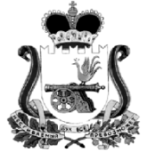 АДМИНИСТРАЦИЯ МУНИЦИПАЛЬНОГО ОБРАЗОВАНИЯ «КАРДЫМОВСКИЙ РАЙОН» СМОЛЕНСКОЙ ОБЛАСТИР А С П О Р Я Ж Е Н И Еот __.__.2022 № ______-р Во исполнение Указа  Губернатора Смоленской области от 22.02.2022 № 15 «О внесении изменений в Указ Губернатора Смоленской области 
от 18.03.2020 № 24» (в редакции указов Губернатора Смоленской области от 27.03.2020 № 29, от 28.03.2020 № 30, от 31.03.2020 № 31, 
от 03.04.2020 № 35, от 07.04.2020 № 36, от 10.04.2020 № 42, от 12.04.2020 № 44,      от 15.04.2020 № 45, от 17.04.2020 № 46, от 17.04.2020 № 47, от 20.04.2020 № 48,           от 23.04.2020 № 49, от 30.04.2020 № 53, от 07.05.2020 № 55, от 08.05.2020 № 56,         от 12.05.2020 № 59, от 14.05.2020 № 60, от 27.05.2020 № 65, от 29.05.2020 № 66,     от 15.06.2020 № 71, от 19.06.2020 № 73, от 23.06.2020 № 76, от 25.06.2020 № 78,      от 26.06.2020 № 79, от 02.07.2020 № 80, от 06.07.2020 № 81, от 09.07.2020 № 83,      от 15.07.2020 № 84, от 16.07.2020 № 86, от 20.07.2020 № 87, от 21.07.2020 № 88,      от 24.07.2020 № 89, от 29.07.2020 № 92, от 31.07.2020 № 93, от 04.08.2020 № 97,     от 07.08.2020 № 98, от 14.08.2020 № 104, от 21.08.2020 № 108, от 21.08.2020 № 109, от 31.08.2020 № 114, от 07.09.2020 № 115, от 15.09.2020 № 118, от 17.09.2020 № 119, от 25.09.2020 № 123, от 07.10.2020 № 127, от 14.10.2020 № 130, от 16.10.2020 № 132, от 22.10.2020 № 135, от 29.10.2020 № 139, от 30.10.2020 № 141, от 11.11.2020 № 144, от 12.11.2020 № 147, от 18.11.2020 № 149, от 24.11.2020 № 152, от 04.12.2020 № 158, от 11.12.2020 № 161, от 23.12.2020 № 165, от 13.01.2021 № 1, от 21.01.2021 № 5,           от 28.01.2021 № 7, от 29.01.2021 № 8, от 02.02.2021 № 9, от 12.02.2021 № 16,           от 18.02.2021 № 17, от 26.02.2021 № 22, от 03.03.2021 № 23, от 16.03.2021 № 25,             от 17.03.2021 № 27, от 26.03.2021 № 30, от 01.04.2021 № 37, от 14.04.2021 № 38,                от 22.04.2021 № 42, от 26.04.2021 № 44, от 30.04.2021 № 50, от 12.05.2021 № 51,       от 18.05.2021 № 53, от 27.05.2021 № 54, от 11.06.2021 № 55, от 11.06.2021 № 56,             от 16.06.2021 № 62,   от 23.06.2021 № 67,   от  25.06.2021 № 68, от 02.07.2021 № 70, от 30.08.2021 № 92, от 13.09.2021 № 95, от 12.10.2021 № 103, от 20.10.2021 № 111, от 25.10.2021 № 113, от 29.10.2021 № 116, от 03.11.2021 № 117, от 11.11.2021 № 119, от 07.12.2021 № 129, от 15.12.2021 № 132) и в связи с угрозой распространения на территории муниципального образования «Кардымовский район» Смоленской области коронавирусной инфекции (COVID-19):1. Внести в распоряжение Администрации муниципального образования «Кардымовский район» Смоленской области от 12.08.2020 года № 00232-р «Об исполнении Указа Губернатора Смоленской области от 18.03.2020 года № 24 «О введении режима повышенной готовности»» (в редакции распоряжений Администрации муниципального образования «Кардымовский район» Смоленской области от 25.08.2020г. № 00237-р, от 03.09.2020г. № 00244-р, от 10.09.2020г. № 00247-р, от 17.09.2020г. №00251-р, от 09.10.2020г. № 00273-р, от 15.10.2020 №00280-р, от 21.10.2020 № 00286-р, от 26.10.2020 № 00296-р, от 13.11.2020 № 00303-р. от 25.11.2020 № 00315-р, 07.12.2020 № 00322-р, от. 24.12.2020 № 00352-р от. 13.01.2021 № 00007-р, от 22.01.2021 № 00019-р. от 03.02.2021 № 00023-р. от 15.02.2021 № 00045-р. от 05.03.2021 № 00080-р. от 18.03.2021 № 00096-р, от 18.03.2021 № 00099-р, от 07.04. 2021 № 00114-р, от 19.04.2021  № 00130-р, от 28.04.2021 № 00142-р, от 13.05.2021 № 00151-р, от 19.05.2021 № 00163-р, от 15.05.21 № 00186-р. от 17.06.2021 № 00190-р, от 25.06.2021 № 00193-р, от 30.06.2021 № 00198-р, от 09.07.2021 № 00206-р, от 14.09.2021 № 00253-р, от 13.10.2021 № 00271-р, от 21.10.2021 № 00276-р, от 26.10.2021 № 00277-р, от 25.11.2021 № 00285-р) следующие рекомендованные изменения:1) преамбулу после слов «от 10.12.2021 № 67-00-03/43-4651-2021,» дополнить словами «от 22.02.2022 № 67-00-01/43-1374-2022,»;2) в абзаце четвертом подпункта 3.1 пункта 3 слова «30 процентов» заменить словами «50 процентов»;3) подпункты 7.3 и 7.4 пункта 7 изложить в следующей редакции:«7.3. Работу зон торговых центров, в которых осуществляют деятельность предприятия общественного питания с общей зоной посадки (фуд-корты), кроме производственных кухонь предприятий общественного питания (передача еды навынос, доставка), мест общественного питания, находящихся на вокзалах и автозаправочных станциях.7.4. Работу организаций общественного питания с 23 часов 00 минут до 6 часов 00 минут, кроме производственных кухонь (передача еды навынос, доставка).»;4) в абзаце первом подпункта 8.1 пункта 8 слова «14 дней» заменить словами «7 дней»;5)пункт 9 признать утратившим силу;6) в абзаце пятнадцатом пункта 10 слова «в пунктах 8 и 9» заменить словами «в пункте 8»;7) в подпункте 28.1 пункта 28 слова «в пунктах 8 и 9» заменить словами          «в пункте 8».2. Настоящее распоряжение разместить на официальном сайте Администрации муниципального образования «Кардымовский район» Смоленской области.3. Контроль исполнения настоящего распоряжения оставляю за собой.О внесении изменений в распоряжение Администрации муниципального образования «Кардымовский район» Смоленской области от 12.08.2020 года № 00232-р Глава муниципального образования «Кардымовский район» Смоленской области     П.П. Никитенков